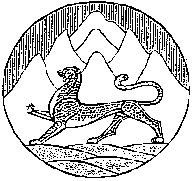 АДМИНИСТРАЦИЯ МЕСТНОГО САМОУПРАВЛЕНИЯ МУНИЦИПАЛЬНОГО ОБРАЗОВАНИЯ  ДИГОРСКИЙ  РАЙОН, РЕСПУБЛИКИ СЕВЕРНАЯ ОСЕТИЯ-АЛАНИЯГЛАВА АДМИНИСТРАЦИИ МЕСТНОГО САМОУПРАВЛЕНИЯ МУНИЦИПАЛЬНОГО ОБРАЗОВАНИЯ ДИГОРСКИЙ РАЙОНПОСТАНОВЛЕНИЕот «_08__»__11______2018г.          №_291____                                 г. ДигораОб утверждении муниципальной      программы «Развитие и поддержка       субъектов малого и среднего       предпринимательства на территории       Дигорского района на 2019-2021годы»         В целях создания благоприятных условий для дальнейшего развития субъектов малого и среднего предпринимательства, руководствуясь Федеральным Законом от 06.10.2003 года №131 – ФЗ «Об общих принципах организации местного самоуправления в Российской Федерации», Федеральным Законом от 24.07.2007 года №209 – ФЗ «О развитии малого и среднего предпринимательства в Российской Федерации», Законом Республики Северная Осетия-Алания от 30.12.2008г. №63-РЗ «О развитии и поддержки малого и среднего предпринимательства  в Республике Северная Осетия-Алания»,  Уставом Дигорского районаПостановляю:Утвердить  муниципальную программу «Развитие и поддержка субъектов малого и среднего предпринимательства на территории Дигорского района на  2019-2021 годы» (Приложение 1).Осуществлять финансирование мероприятий Программы в пределах средств,  предусмотренных на указанные цели в бюджете Дигорского района на очередной финансовый год ( Бибаева Ф.В.)                 ).       3.  Настоящее постановление разместить на официальном сайте             администрации  местного самоуправления муниципального               образования Дигорский  район .4. Контроль за исполнением настоящего постановления возложить на  заместителя Главы  администрации местного самоуправления            муниципального образования Дигорский район Кесаева Э.А. Глава администрации местного самоуправления муниципального образования Дигорский  район                                                          Кодзасов М.Д.